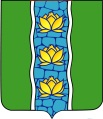 АДМИНИСТРАЦИЯ КУВШИНОВСКОГО РАЙОНАПОСТАНОВЛЕНИЕ12. 11.2018  г.                                     г. Кувшиново 	                              №  426О прогнозе социально-экономического развития МО «Кувшиновский район»  на очередной финансовый 2019 год и плановый период 2020 и 2021 годовВ соответствии с положением «О бюджетном процессе в МО Кувшиновский район» в МО «Кувшиновский район», утвержденным решением Собрания депутатов Кувшиновского района от 22.12.2011 № 182, администрация Кувшиновского района,П О С Т А Н О В Л Я Ю:1. Одобрить прогноз социально-экономического развития МО «Кувшиновский район» на очередной финансовый 2019 год и плановый период 2020 и 2021 годов (прилагается).2. Настоящее постановление вступает в силу со дня его подписания, подлежит размещению на официальном сайте администрации Кувшиновского района  в сети «Интернет».Глава администрации Кувшиновского района                                               М.С. АваевПояснительная запискак прогнозу социально-экономического развития МО «Кувшиновский район» на очередной финансовый  2019 год и на плановый период 2020 и 2021 годы	Показатели  прогноза социально-экономического развития Кувшиновского района  на 2019 и на плановый период 2020 и 2021 годов,  подготовлены в соответствии со статьей 11 закона Тверской области от 15.07.2015 № 66-ЗО «О стратегическом планировании в Тверской области», постановлением Администрации Тверской области от 21.04.2009 № 157-па «О Порядке разработки и корректировки прогноза социально-экономического развития Тверской области на среднесрочный период и Порядке организации составления проекта закона Тверской области об областном  бюджете Тверской области на очередной финансовый год и плановый период», Положением «О бюджетном процессе в МО «Кувшиновский район» утвержденным решением Собрания депутатов Кувшиновского района от 22.12.2011 № 182 и постановлением Администрации Кувшиновского района от 10.11.2015 № 427-I «Об утверждении Порядка разработки прогноза социально-экономического развития МО «Кувшиновский район». 	Прогноз базируется на результатах комплексного анализа экономических и социальных процессов, происходящих как в регионе, так и в районе, сценарных условиях функционирования экономики Российской Федерации, прогноза показателей инфляции и системы цен, дефляторов и индексов цен по видам экономической деятельности, основных параметров прогноза социально-экономического развития РФ.                                                                                                                       При разработке Прогноза использовались данные территориального органа Федеральной службы государственной статистики по Тверской области, а также в расчетах учитывалась оценка руководителей предприятий района, комитетов и отделов администрации района результатов работы в 2018 году и их видение перспективного развития на 2019 год и на период  до 2021 года.Демографическая ситуация.	Демографическая ситуация в Кувшиновском районе продолжает оставаться неблагоприятной. Среднегодовая численность постоянного населения Кувшиновского района в 2017 году составила 14,112 тыс. человек, в 2018 году она уменьшится на 105 человек и составит 14,007 тыс. человека. Процесс снижения численности населения района будет продолжаться и в дальнейшем. В среднем он будет равен 0,8 % в год. Демографическая ситуация в Кувшиновском районе  остается неблагоприятной.В 2017 году родилось 122 чел., а умерло 249 чел., или общий коэффициент рождаемости (на 1000 населения) составил 8,6 , а общий коэффициент смертности (на 1000 населения) – 17,6 (В 2016 году коэффициент рождаемости составил 11,5, а коэффициент смертности – 19,5). В 2017 году число умерших в 2 раза превысило  число родившихся.  В 2016 году данный показатель составлял   1,7. Основными причинами смертности по-прежнему остаются болезни системы кровообращения, несчастные случаи, отравления и травмы, новообразования.В январе-сентябре 2018 года смертность составила  13,7 чел.  на 1000 человек (в 2017 году данный показатель составлял – 12,8). Рождаемость населения  снизилась до 5,7 родившихся на 1000 населения в январе-сентябре 2018 года (в 2017 году данный показатель составлял 6,4). Прогнозируется, что демографическая ситуация в Кувшиновском районе в 2019-2021 годах будет развиваться под влиянием сложившихся тенденций рождаемости и смертности, которые указывают на продолжение тенденции к сокращению численности населения. На динамику рождаемости в прогнозный период окажет 
влияние изменение возрастной структуры населения под влиянием демографических процессов 90-х годов.На демографическую ситуацию также влияют миграционные процессы, которые в настоящее время работают в сторону увеличения населения Кувшиновского района.  Число прибывших на территорию района в 2017 году составило 585 чел., а число выбывших – 554 человека. Миграционный прирост составил 31 человек. В 2016 году число выбывших превысило число прибывших на 53 чел. Число прибывших на территорию района в январе-сентябре 2018 года составило 379 человек, а число выбывших – 359 человек. Число прибывших превысило число выбывших на 20 человека.В районе снижается  уровень населения в трудоспособном возрасте, процесс «старения» населения имеет устойчивую тенденцию к нарастанию. Количество населения данной категории в 2017 году составило 7228 человек, в 2016 году -  7344 человека, в 2015 году -  7587 человек, в 2014 году – 7848 человек, в 2013 году – 8099 человека.  Начиная с 2019 года и в последующие годы, в связи с проводимой пенсионной реформой, население в трудоспособном возрасте будет постепенно увеличиваться.Серьезной проблемой является продолжающийся  отток молодежи из района. Существующая ситуация спровоцирована оттоком населения в трудоспособном возрасте в города: Тверь, Москва, Санкт-Петербург.  Кроме того, усилились и  внутрирайонные миграционные потоки из села в город. С усилением миграционных потоков растет удельный вес групп населения старших возрастов.Производство товаров и услуг.Промышленное производство.Основной промышленный потенциал сосредоточен на следующих предприятиях:АО «Каменская БКФ» - производство бумаги, картона и гофропродукции;ООО «Каменка» - услуги по печатанию этикеток и ярлыков;ООО «Николаевская ферма» - переработка молока;ООО «Кувшиновский хлеб» - производство хлеба;ООО «ТверьОблЭлектро» - передача электроэнергии;ООО «Энергоальянс» - производство теплоэнергии;МУП «Кувшиновский водоканал» -  сбор, очистка и распределение воды.В структуре промышленного производства доминирующее положение занимают обрабатывающие производства,  на долю которых приходится   98,7 % общего объема отгруженной продукции,  где производство бумаги и бумажных изделий занимает 99,3%. Обеспечение электрической энергией, газом и паром составляет 0,8%, на водоснабжение, водоотведение, организацию сбора и утилизации отходов приходится 0,5%В 2017 году объем отгруженных товаров собственного производства, выполненных работ и услуг (раздел СДЕ)   составил  8 368 373  тыс. рублей, индекс физического объема промышленного производства (ИФО ПП_ составил 101,6% к уровню 2016 года, в том числе:- обрабатывающее производство (раздел С) -  8 262 305 тыс. рублей, ИФО ПП 101,7%;- обеспечение электрической энергией газом и паром (раздел D)  – 67 906 тыс. рублей, ИФО ПП 99,7%;-  водоснабжение; водоотведение, организация сбора и утилизации отходов, деятельность по ликвидации загрязнений (раздел Е)  38 162 тыс. рублей, ИФО ПП 97,3%.Данный показатель напрямую связан  с производством на  АО «Каменская БКФ», которое является градообразующим предприятием. На его долю приходится 98,% объема производства продукции  в районе (АО «Каменская БКФ» - 8 209 807 тыс. рублей).  Отрадным, также, является тот факт, что на территории нашего района осуществляют свою деятельность 2 вновь созданных предприятия, это ООО «Николаевская ферма», которое занимается переработкой молока и ООО «Кувшиновский хлеб» - производство хлебобулочных изделий (производство пищевых продуктов). Свою работу они  начали в 2016 году, в 2017 и последующие годы продолжат свое развитие.  ИФОПП в 2017 году по разделу Производство пищевых продуктов составил 792,3%, оценка на 2018 год 231,7%, прогноз на 2019 год 174,3%, на  2020 год 139,5%, на 2021 год 128,8%..По  оценке в 2018 году  объем отгруженной продукции в 2018 году составит  9 767 842 тыс. рублей с ИФО ПП 107%.  Прогноз на 2019 год по объему отгруженной продукции   - 11 562 333 тыс. рублей с ИФО ПП 111,9%.  Такие темпы роста обеспечивает увеличение объемов промышленной продукции на действующих предприятиях, а  также с 2019 года на ООО «Каменка» запланировано открытие  цеха по производству биаксиально-ориентированной полипропиленовой пленки..  Прогноз на 2020 год по объему отгруженной продукции   128764420 тыс. рублей с ИФО ПП 105,6%, на 2021 год объем отгруженных товаров составит 14028238 с ИФО ПП 103,6%.В 2019-2021годах прогнозируется наращивание выпуска продукции АО «Каменская БКФ», увеличение объема производства и ассортимента продукции новым предприятием ООО «Николаевская ферма» производящим молочную продукцию. ООО «Каменка» реализует инвестиционный проект по установке специального оборудования  (мощность 16000 тонн/год) для  организации производства БОПП пленок (Биаксиально-ориентированная полипропиленовая пленка), которая используется в качестве материала-основы (базовый материал) для самоклеющихся материалов/этикеток и для производства гибких упаковочных материалов. Расширение производства нацелено на импортозамещение самоклеющихся материалов, а также биаксиально-ориентированных полипропиленовых пленок поставляемых в РФ.  Выпуск продукции предполагается начать в 2019 году. Сельское хозяйство.Прогноз развития сельского хозяйства в Кувшиновском районе основывается на экономической деятельности 7 СХО, 2 КФХ и ЛПХ района.Объем производства валовой продукции сельского хозяйства по всем категориям сельхозпроизводителей по Кувшиновскому району в действующих ценах в 2017 году составил 125,614 млн. рублей, или  95,4% к уровню 2016 года в сопоставимых ценах, в том числе по сельскохозяйственным  предприятиям 102,4%, хозяйствам населения- 92,6%, фермерским хозяйствам – 86,2%.Растениеводство:В 2017 году в сельхозпредприятиях валовый сбор картофеля составил 35 тонн или 35% к уровню прошлого года; сбор зерна составил  250,6 тонн, что составляет 76,9% к уровню прошлого года.     Объем посевных площадей по всем категориям сельскохозяйственных товаропроизводителей Кувшиновского района в 2018 году составил 5439 га, или 93,8 % к уровню 2017 года. В том числе по СХП – 5198 га, или 95,3 % к уровню 2017 года, по КФХ – 70 га, или  63,1 % к уровню 2017 года, по ЛПХ (население) – 171 га, или  72,53 % к уровню 2017 года. Снижение посевных площадей в 2018 году  произошло по  следующим причинам: ЗАО «Восход» отчиталось только за использование сельскохозяйственных земель, находящихся в собственности, исключив площади, используемые ранее на правах прочего пользования. ИП КФХ Лозован Степан Харитонович закрыл свою деятельность. Посевные площади ЛПХ, уменьшились согласно данным сельскохозяйственной переписи 2016 года.   В текущем году весенне-полевые работы проводили  в 3-х  СХП из 7, отчитавшихся за использование пахотных земель сельскохозяйственного назначения, в 2 КФХ  ведущих сельскохозяйственную деятельность и населением  района. Яровой сев по району проведен на 4 В районе по итогам уборки валовый сбор зерна составил 213,5 тонны. Средняя урожайность зерновых – 9,5 центнера с 1 гектара в весе после доработки. В районе с 157 га накопано 1876 тонн картофеля. В 2018 году в сельхозпредприятиях валовый сбор картофеля составил 20 тонн или 57,1% к уровню прошлого года; сбор зерна составил  212 тонн, что составляет 84,6% к уровню прошлого года.Животноводство: Кувшиновского района специализируется на мясо-молочном скотоводстве. По состоянию на 1 октября 2018 года в Кувшиновском районе во всех категориях хозяйств  насчитывается    КРС – 1010 гол. ( 84,03 % к уровню 2017 г.),из них коров дойного стада –572 гол. ( 86,54 % к уровню 2017 г. ). В том числе в сельхозпредприятиях:КРС –  515 гол. ( 80,09%  к уровню 2017 г.), из них коров дойного стада – 328 гол. ( 78,28 % к уровню 2017 г.). Произошло снижение численности поголовья. В сентябре 2018 года ООО «Прогресс» реализовало 90 голов КРС, в том числе 80 голов коров молочного стада, в целях стабилизации финансового положения предприятия, по причине сложности в реализации молока из-за ликвидации предприятия по переработке молока ИП Туркадзе, непогашенной задолженности переработчика за сданное молоко, большой кредитной задолженности. На конец 2018 года запланирована численность КРС во всех категориях хозяйств 1010 голов , в т.ч. коров 572 голов.За 9 месяцев 2018 года всеми категориями сельхозтоваропроизводителей района произведено:Молока -  1579,2 тонны ( 95,1 % к соответствующему периоду  2017 года), в т.ч. сельскохозяйственными предприятиями – 804,8 тонны ( 90,9% к соответствующему периоду  2017 г.) ;Мяса для реализации на убой в живом весе – 16,3 тонны ( 119,85 % к соответствующему периоду    2017 г.) , в т.ч. сельскохозяйственные организации – 0 тонн.В 2019-2021  годах прогнозируется незначительный рост объема производства продукции растениеводства  за счет повышения урожайности сельскохозяйственных культур и увеличение продукции животноводства за счет увеличения поголовья скота.Малое предпринимательство.Прогноз развития малого и среднего предпринимательства Кувшиновского района составлен на основе данных территориального органа Федеральной службы государственной статистики по Тверской области и по данным предприятий и организаций.	 Оценка 2018 года и прогноз развития малого и среднего предпринимательства на 2019-2021 годы разработан с учетом малых (включая микропредприятия), также средних предприятий, индивидуальных предпринимателей  и крестьянских (фермерских хозяйств, в соответствии с Федеральным законом от 24.07.2007 № 209-ФЗ «О развитии малого и среднего предпринимательства в Российской Федерации».Общее число субъектов малого и среднего бизнеса  зарегистрированных на территории Кувшиновского района на конец 2017 года, составило 399 единицы, или 97,1% по сравнению с 2016 годом.Число малых предприятий (включая микропредприятия), зарегистрированных на территории района на конец 2017 года, составило 76 единицы или 90%к уровню 2016 года. Оценка 2018 года 76 единиц.Следует отметить, что число предприятий малого и среднего бизнеса постоянно меняется в результате перехода предприятий из одной группы в другую (смена вида деятельности), перехода в категорию малых предприятий из-за сокращения численности работников, из-за прекращения предпринимательской деятельности на территории Кувшиновского района (регистрация в других регионах). Кроме того, из Статрегистра исключаются те организации, которые прекратили свою деятельность.Структура числа  малых предприятий (включая микропредприятия) в 2017 году по основным видам деятельности выглядит следующим образом: обрабатывающие производства – 21%; оптовая и розничная торговля, ремонт автотранспортных средств, мотоциклов, бытовых изделий и предметов личного пользования – 22,4%; строительство – 3,9%; транспортировка  и хранение – 6,6%; деятельность по операциям с недвижимым имуществом – 11,8%.Число малых предприятий ожидается  к 2019 году в пределах 76 единиц или 100%. Среднесписочная численность работников на малых предприятиях района в 2017 году составила 670 человек. В 2018  690 человек. В 2019 году среднесписочная численность увеличится, по оценке, и составит 760 человек (увеличится среднесписочная численность  работающих   на ООО «Николаевская ферма», ООО «Каменка»).Количество предпринимателей без образования юридического лица в 2017 году составило 322 человека или 100,3% к уровню 2016 года. К 2021 году данный показатель прогнозируется на уровне 345 человек, или 107,1% к уровню 2017 года.Инвестиции.За  2017 году объем инвестиции  в основной капитал в экономику Кувшиновского района за счет всех источников финансирования 597,72 млн. рублей, или 39,5% к уровню 2016 года в сопоставимых ценах. (включены малые  предприятия ООО «Каменка» и ООО «Николаевская ферма», ООО «Кувшиновский хлеб»)В 2017 году инвестиции в основной капитал Кувшиновского района по крупным и средним предприятиям и организациям составили 164,76 тыс. рублей или 41 % к уровню 2016 года в сопоставимых ценах (2016 год -  399,549 млн. руб). Такой показатель связан  инвестициями, вложенными в развитие предприятия  АО «Каменская БКФ».  Инвестиции составили  120 860 тысяч рублей. В 2018 и последующие годы  инвестиций   будут направлены  на основную деятельность. Это инвестиции в машины и оборудование фабрики.  Всего планируется инвестиций в 2018 – 215900 тыс.руб., в 2019 году – 1292000 тыс. руб. (Второй сеточный стол (ЦКП) 1200млн. руб.), в 2020 году  300000 тыс. руб., в 2021 году 300000 тыс. руб.В г. Кувшиново реализуются  инвестиционные проекты на малых предприятиях:-  строительство молокоперерабатывающего завода, мясоперерабатывающего завода, молочной фермы. Инвестор –  ООО «Николаевская ферма» (малое предприятие). Объем инвестиций 10000 тыс. руб., 102 рабочих места. Введен в эксплуатацию производственный и административные корпуса.  С 4 квартала 2016 годы начато производство продукции (молоко, сметана, творог). На предприятии планируется закупка оборудования для расширения ассортимента продукции, в 2021 году планируется открытие цеха по переработке мяса.           - Проект по производству биаксиано-ориентированных полипропиленовых пленок  (ООО «Каменка» малое предприятие). Стоимость реализации проекта – 425,9   тыс. рублей, количество  создаваемых постоянных рабочих мест – 105. 2018 год.   Снижение объема инвестиций к 2020-21 годах будет обусловлено, в большей степени, уменьшением инвестиционных вложений по виду экономической деятельности «Обрабатывающие производства» (уменьшение объема инвестиций АО «Каменская БКФ» до 300,0 млн. рублей).По Администрации Кувшиновского района:С 2018 года на  2019 год перенесено планируемое  строительство газовой блочной тепло-генераторной для отопления школы и детского сада с. Прямухино.Труд и занятостьПараметры спроса и предложения рабочей силы на рынке труда определяются сложившимися в Кувшиновском районе социально-экономическими и демографическими процессами. В районе прогнозируется увеличение численности занятых в экономике. Это связано с  реализацией на территории района инвестиционных проектов, в связи с чем планируется увеличение численности рабочего персонала на малых предприятиях района. К 2021 году численность занятых в экономике увеличится по сравнению с 2017 годом на 1,5% и составит 5,077 тыс. человек. Численность работников на предприятиях государственной и муниципальной форм собственности: 2015 год  1,25 тыс. чел., 2016 год – 1,19 тыс. человек, 2017 год 1,17 тыс. человек, оценка 2018 года  - 1,15 человекЧисленность работников на крупных предприятиях: 2015 год 1,162 тыс. чел.; 2016 год 1,050 тыс. чел., 2017 год 0,970 тыс. чел, в результате снижение численности работников на АО «Каменская БКФ» .2018-2021 годы численность работников 0,960 тыс. чел. Численность работников на малых и микро предприятиях: 2015 год 0,608 тыс. чел, 2016 год – 0,610 тыс. человек, 2017 год – 0,67 тыс. человек, 2018  и 2021 годы планируется дальнейший рост численности работников растет в результате увеличения численности на ООО «Каменка» и ООО «Николаевская ферма»  (реализация инвестиционных  проектов ).Рост фонда заработной платы в 2017 году к уровню 2016 года составил 103,02%, что обусловлено темпами экономического развития района. Фонд заработной платы на прогнозируемый период определен с учетом изменения численности работников предприятий и организаций,  объема производства (работ, услуг), а также темпов роста номинальной среднемесячной заработной платы работников. В целом прогнозируется, что фонд заработной платы в 2021 году по отношению к уровню 2017 года возрастет на 21%. В 2018 году ожидается рост ФОТ, к уровню 2017 года он составит 104,5%, в 2019 году 105,7% к 2018 году, в 2020 году 105,7% к 2019 году, в 2021 году 103,8% к 2020 году. Рост фонда заработной платы обусловлен повышением минимального размера оплаты труда, исполнением указов президента и увеличением численности работающих на предприятиях Кувшиновского района.Развитие отраслей социальной сферы.Показатели прогноза развития отраслей социальной сферы МО «Кувшиновский район» рассчитаны на основании действующей нормативной правовой базы  с учетом состояния социальной инфраструктуры и тенденциями ее развития в последующие годы, а также складывающейся демографической ситуацией.Численность детей, посещающих дошкольные образовательные учреждения, в 2017 году составила  463 человек. В 2018 году и последующие годы данный показатель останется на том же  уровне.Численность школьников в общеобразовательных учреждениях в 2017 году  (на начало  учебного года) составила 1375 человек. В 2018 учебном году численность школьников  составила 1367 человек. На численность учащихся сильное  влияние оказывают миграционные процессы. Значительное количество детей выбывают за пределы района. С 2012 года организации здравоохранения района перешли на финансирование из областного бюджета и приобрели статус государственных учреждений.  В 2017 году общее число коек в ЦРБ составляет 82 (в т.ч. 56 койка круглосуточного пребывания и 26 коек дневного пребывания). В 2018 году и последующие годы этот показатель остается без изменения.  Показатель обеспечения больничными койками  круглосуточного пребывания в 2017 составлял  39,8 койки  на 10 тыс. населения. В 2018 году показатель обеспеченности составит 40,1 койки на 10 тыс. населения. В прогнозируемом периоде к 2021 году обеспеченность койками составит 41,1 койки на 10 тыс. жителей. Обеспеченность койками увеличивается в результате снижения численности населения. В районе работают 22 врач, 82 средних медицинских работников.  Обеспеченность врачами в  2017 году  на 10 тыс. населения составляет 14,9% и является одной из самых низких в области. В ЦРБ требуются 5 врачей: терапевт участковый – 1, врач общей практики – 1, акушер-гинеколог – 1, анестезиолог-реаниматолог – 1.  В 2018 и последующие годы данная ситуация остается тяжелой и характеризуется нехваткой специалистов.Перечень показателей экономического и социального развитияПеречень показателей экономического и социального развитияПеречень показателей экономического и социального развитияПеречень показателей экономического и социального развитияПеречень показателей экономического и социального развитияПеречень показателей экономического и социального развитияПеречень показателей экономического и социального развитияМО "Кувшиновский район"МО "Кувшиновский район"МО "Кувшиновский район"МО "Кувшиновский район"МО "Кувшиновский район"МО "Кувшиновский район"МО "Кувшиновский район"на очередной 2019 год и на плановый период до 2021 годана очередной 2019 год и на плановый период до 2021 годана очередной 2019 год и на плановый период до 2021 годана очередной 2019 год и на плановый период до 2021 годана очередной 2019 год и на плановый период до 2021 годана очередной 2019 год и на плановый период до 2021 годана очередной 2019 год и на плановый период до 2021 годаПоказателиЕдиница измерения2017 год отчет              2018 год (оценка)2019 год прогноз2020 год прогноз2021 год прогноз Демографические показателиЧисленность  населения (на начало года) - всеготыс.человек14,16114,06313,95013,83813,727в % к предыдущему году98,899,399,299,299,2Численность  населения (среднегодовая) - всеготыс.человек14,11214,00713,89413,78313,673в % к предыдущему году99,199,399,299,299,2в том числе:    городскоготыс.человек9,1149,0208,9218,8238,726в % к предыдущему году98,898,898,998,998,9сельского       тыс.человек4,9984,9874,9734,9604,947в % к предыдущему году99,5299,899,799,799,7ПромышленностьОбъем отгруженных товаров собственного производства, выполненых работ и услуг собственными силами по видам экономической деятельности (C+D+E) в действующих ценах каждого года - всеготыс.рублей8 368 3739 767 84211 562 33312 876 44214 028 238 - обрабатывающие производства (С)тыс.рублей8 262 3059 658 05511 446 30112 755 61913 902 582 - обеспечение электрической энергией, газом и паром (D)тыс.рублей67 90670 49174 79177 93281 049 - водоснабжение; водоотведение, организация сбора и утилизации отходов, деятельность по ликвидации загрязнений (E)тыс.рублей38 16239 29741 24142 89144 607Индекс промышленного производства (C+D+E) - всегов % к предыдущему году101,6107,0119,9105,6103,6 - обрабатывающие производства ( C )в % к предыдущему году101,7107,1112,1105,7103,6 - обеспечение электрической энергией, газом и паром ( D )в % к предыдущему году99,799,1100,0100,0100,0 - водоснабжение; водоотведение, организация сбора и утилизации отходов, деятельность по ликвидации загрязнений (Е)в % к предыдущему году97,3101,1100,0100,0100,0Объем производства важнейших видов продукции в натуральном выражении (перечислить) с указанием предприятия-производителя:Молоко жидкое обработанноетонн171,9270400500600Творог и продукты творожныетонн6,314,045,065,090,0Сыры и продукты сырные тонн0,93,07,09,011,0Сметанатонн16,834,080,0130,0180,0Продукты кисломолочные (кефир)тонн86,9192,0300,0400,0500,0Масло сливочное и пасты масляные0,910,012,014,516,0Хлеб и хлебобулочные изделиятонн76,177,078,080,081,0Бумага для гофрирования регенерирования и прочая бумага для гофрирования (на реализацию) тонн109288,0118661,0119254,0119851,0120450,0 Бумага для гофрирования регенерирования и прочая бумага для гофрирования (для внутреннего портебления) тонн47883,046985,047579,047579,047579,0Тест-лайнер (картон регенерированный для плоских слоев гофрированного картона (на реализацию) тонн65060,074324,074696,075069,075445,0Тест-лайнер (картон регенерированный для плоских слоев гофрированного картона  (для внутреннего потребления) тонн32778,030086,032521,032521,032521,0Картон гофрированный в рулонах или листах тыс. кв.м.89808,082978,085467,088031,090672,0Ящики и коробки из гофрированной бумаги или гофрированного картонатыс. кв. м.86062,094368,094840,095314,095790,0Ярлыки и этикетки из бумаги или картона (листов-оттисков) млн. шт.866,0885,0895,0908,0926,0Биаксиально-ориентированная полипропиленовая пленкатонн0,00,07500,011000,013000,0Передача электроэнергиитыс. квт. Час16241,8616241,8616241,8616241,8616241,86Энергия тепловая отпущенная котельнымитыс. гкал381,23387,77387,77387,77387,77Распределение воды для питьевых и промышленных нуждтыс. куб. м.412,2400,0400,0400,0400,0Сбор и обработка сточных водтыс. куб. м.196,4200,0200,0200,0200,0Сельское хозяйство Продукция сельского хозяйства во всех категориях хозяйств - всегомлн рублей в ценах соответствующих лет125,614114,655116,023119,977124,289в % к предыдущему году в сопоставимых ценах95,490,797,2100,1100,2     в том числе     продукция сельскохозяйственных предприятиймлн рублей в ценах соответствующих лет37,45930,66328,64529,5930,596в % к предыдущему году в сопоставимых ценах102,481,789,9100100     продукция крестьянских (фермерских) хозяйствмлн рублей в ценах соответствующих лет3,2122,482,6872,9013,232в % к предыдущему году в сопоставимых ценах86,277,1104,3104,5107,7      продукция в  хозяйствах  населениямлн рублей в ценах соответствующих лет84,94381,51184,69187,48690,461в % к предыдущему году в сопоставимых ценах92,695,8100100,0100,0Произведено продукции сельского хозяйства в натуральном выражении в сельхозпредприятиях:мяса всех видов скота (реализация на убой в живом весе)тонн7,01,01,01,01,0молокатонн1061,0924,0780,0780,0780,0яйцамлн штук0,00,00,00,00,0шерстицн0,00,00,00,00,0зерна (в весе после доработки)тонн250,6212,0215,0215,0215,0картофелятонн35,020,020,020,020,0льнатонн0,00,00,00,00,0овощейтонн0,00,00,00,00,0Малое предпринимательствоЧисло средних предприятий (на конец года), всего               единиц10000в том числе по видам экономической деятельности:в том числе по видам экономической деятельности:единиц00000обрабатывающие производстваединиц00000обеспечение электрической энергией, газом паром единиц00000водоснабжение, водоотведение, организация сбора и утилизации отходов10000строительствоединиц00000торговля оптовая и розничная, ремонт автотранспортных средств, мотоциклов, бытовых изделий и предметов личного пользованияединиц00000транспортировка и хранениеединиц0000деятельность по операциям с недвижимом имуществомединиц00000Число малых предприятий, включая микропредприятия (на конец года), всегоединиц7676767676в том числе по видам экономической деятельности:обрабатывающие производстваединиц1617171717обеспечение электрической энергией, газом паром единиц00000водоснабжение, водоотведение, организация сбора и утилизации отходовединиц22222строительствоединиц35555торговля оптовая и розничная, ремонт автотранспортных средств, мотоциклов, бытовых изделий и предметов личного пользованияединиц1717171717транспортировка и хранениеединиц54444деятельность по операциям с недвижимом имуществомединиц97777Среднесписочная численность работников малых и средних предприятий, включая микропредприятия (без внешних совместителей)тыс. чел.0,670,690,760,820,83в том числе по отдельным видам экономической деятельности:обрабатывающие производстватыс. чел.0,1910,2090,2790,3390,349обеспечение электрической энергией, газом паром тыс. чел.0,0150,0150,0150,0150,015водоснабжение, водоотведение, организация сбора и утилизации отходовтыс. чел.0,0170,0190,0190,0190,019строительствотыс. чел.0,0450,0440,0440,0440,044торговля оптовая и розничная, ремонт автотранспортных средств, мотоциклов, бытовых изделий и предметов личного пользованиятыс. чел.0,0650,0670,0670,0670,067транспортировка и хранениетыс. чел.0,0360,0360,0360,0360,036деятельность по операциям с недвижимом имуществомтыс. чел.0,0360,0360,0360,0360,036Количество предпринимателей без образования юридического лица (ПБОЮЛ), всего               человек322330335340345в том числе по видам экономической деятельности:обрабатывающие производствачеловек3637393940обеспечение электрической энергией, газом паром человек00000водоснабжение, водоотведение, организация сбора и утилизации отходовчеловек22222строительствочеловек1217171717торговля оптовая и розничная, ремонт автотранспортных средств, мотоциклов, бытовых изделий и предметов личного пользованиячеловек124120121122123транспортировка и хранениечеловек7179808182деятельность по операциям с недвижимом имуществомчеловек67777СтроительствоОбъем работ, выполненных по виду деятельности "Строительство" (Раздел F)млн  рублей в ценах соответствующих лет00000Индекс объема работ, выполненных по виду деятельности "Строительство" (Раздел F)% к предыдущему году в сопоставимых ценах00000Ввод в действие жилых домовтыс. кв. м в общей площади4501500800800800Удельный вес жилых домов, построенных населением%100100100100100ИнвестицииОбъем инвестиций в основной капитал за счет всех источников финансирования - всего (в ценах соответствующих лет)млн  рублей 597,72382,471609,19645,12792,54Объем инвестиций в основной капитал в ценах 2017 годамлн  рублей 597,72364,821461,74561,67661,95Индекс физического объема% к предыдущему году в сопоставимых ценах39,561400,838,4117,9Индекс-дефлятор% к предыдущему году100,4104,9105104,4104,2из них:инвестиции в основной капитал  субъектов малого предпринимательствамлн  рублей432,96130,00150,00250,00350,00Индекс физического объема% к предыдущему годув 9 раз30,03115,38166,67140,00инвестиции в основной капитал без субъектов малого предпринимательства и объемов инвестиций, не наблюдаемых прямыми статистическими методами - всегомлн  рублей164,76234,821311,74311,67311,95Индекс физического объема% к предыдущему году41,2142,5558,623,8100,1в том числе по видам экономической деятельности:Раздел А: Сельское хозяйство, охота и лесное хозяйствомлн  рублей0,880,500,500,500,50Индекс физического объема% к предыдущему году 19,556,8100,0100,0100,0Класс 01: Растениеводство и животноводство, охота и предоставление соотвеиствующих услуг в этих областяхмлн  рублей 0,880,500,500,500,50Индекс физического объема% к предыдущему году19,556,8100,0100,0100,0Раздел С: Обрабатывающие производствамлн  рублей 553,82345,901 442,00550,00650,00Индекс физического объема% к предыдущему году 145,562,5416,938,1118,2Класс 10: Производство пищевых продуктовмлн  рублей 61,980,0150,0250,0350,0Индекс физического объема% к предыдущему году 0,0129,2187,5166,7140,0Класс 17: Производство бумаги и бумажных изделиймлн  рублей 120,9215,91 292,0300,0300,0Индекс физического объема% к предыдущему году 31,8178,6598,423,2100,0Класс 22: Производство резиновых и пластмассовых изделиймлн  рублей 0,0371,0550,00,00,0Индекс физического объема% к предыдущему году 0,00,013,50,00,0Раздел D: Обеспечение электрической энергией, газом и паром; кондиционирование воздухамлн  рублей 0,150,308,6450,300,30Индекс физического объема% к предыдущему году 5,9198,72881,73,5100,0Раздел Е:  Водоснабжение; водоотведение, организация сбора и утилизации отходов, деятельность по ликвидации загрязнениймлн  рублей 0,20,2500,2500,2500,250Индекс физического объема% к предыдущему году 0,0119,0100,0100,0100,0Раздел G: Торговля оптовая и розничная; ремонт автотранспортных средств и мотоцикловмлн  рублей в ценах соответствующих лет12,741,501,501,501,50Индекс физического объема% к предыдущему году 865,811,8100,0100,0100,0Раздел Н: Транспортировка и хранениемлн  рублей 3,260,000,000,000,00Индекс физического объема% к предыдущему году0,00,00,00,00,0Раздел N:Деятельность административная и сопутствующие дополнительные услугимлн  рублей 0,050,020,020,020,02Индекс физического объема% к предыдущему году425,039,2100,0100,0100,0Раздел ОL: государственное управление и обеспечение военной безопасности; социальное страхованиемлн  рублей 4,811,181,031,031,03Индекс физического объема% к предыдущему году318,924,687,1100,0100,0Раздел Р: образованиемлн  рублей 13,583,253,343,453,58Индекс физического объема% к предыдущему году 403,023,9102,8103,2103,7Раздел N:Деятельность в области здравоохранения и социальных услуг млн  рублей 4,324,024,214,374,52Индекс физического объема% к предыдущему году 98,193,0104,8103,9103,4Раздел R: Деятельность в области культуры, спорта, организации досуга и развлечениймлн  рублей 3,907,900,250,250,25Индекс физического объема% к предыдущему году 330,8202,43,2100,0100,0ТрудСреднегодовая численность занятых в экономике тыс. человек5,0025,015,045,0615,077Среднесписочная численность работников организаций (без внешних совместителей) - всего:тыс. человек3,123,113,1753,243,254в том числе в государственных и муниципальных организацияхтыс. человек1,0761,0571,0571,0571,057Среднемесячная номинальная начисленная заработная плата рублей22863,223968,424805,825689,326540,2в том числе в государственных и муниципальных организацияхрублей20221,721834,622492,923170,923912,0Фонд начисленной заработной платы всех работников  - всего:млн рублей856894,5945,1998,81036,3в том числе в государственных и муниципальных организацияхмлн рублей260,86276,95285,3293,9303,3Развитие отраслей жизнеобеспечения и  социальной сферыЧисленность детей в  дошкольных  образовательных учрежденияхчеловек463463463463463Численность детей в дошкольных группах, организованных при    общеобразователных школахчеловек00000Обеспеченность дошкольными образовательными учреждениями с учетом дошкольных групп, огранизованных при общеобразовательных школах мест на 1000 детей в возрасте 1-6 лет50,350,450,450,450,4Численность обучающихся в общеобразовательных учреждениях (без вечерних (сменных) общеобразовательных учреждений (на начало учебного года)человек13751367136713671367Численность врачей всех специальностей (на конец года)человек2122222222Численность среднего медицинского персонала (на конец года) человек8782828282Обеспеченность:    больничными койками (круглосуточного пребывания) коек  на 10 тыс. жителей39,840,140,540,841,1    мощностью амбулаторно-поликлинических учреждений 
   (на конец года) посещений в смену на 10 тыс. населения71,171,772,372,873,4    врачами всех специальностейчел. на 10 тыс. населения14,915,815,91616,2    средним медицинским персоналом чел. на 10 тыс. населения61,958,859,359,760,2    общедоступными библиотекамиучрежд. на 100 тыс. населения92,493,293,994,795,5     учреждениями культурно-досугового типаучрежд. на 100 тыс. населения71,1171,6972,2772,8573,44